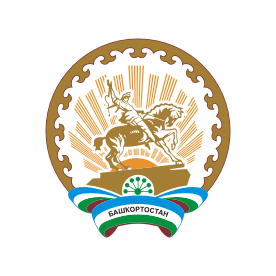              Ҡ А Р А Р                                                              ПОСТАНОВЛЕНИЕ             31  август 2017 й.               № 54		             31 августа 2017 г.Об отмене постановления главы сельского поселения Верхнебишиндинский сельсовет муниципального района Туймазинский район от 21 декабря 2011  года № 41  «Об утверждении Положения о порядке формирования кадрового резерва на замещение должностей муниципальной службы в Администрации сельского поселения Верхнебишиндинский сельсовет муниципального района Туймазинский район Республики Башкортостан»                  В соответствии с Федеральным законом от 25.12.2008 №273-ФЗ «О противодействии коррупции», Федерального закона от 06.10.2003 №131-ФЗ «Об общих принципах организации местного самоуправления в Российской Федерации», Федеральным закономот 02.03.2007 №25-ФЗ «О муниципальной службе в Российской Федерации» в соответствии с протестом Туймазинской Межрайонной Прокуратурой , Постановляю:      1. Признать утратившим силу  постановление главы администрации  сельского поселения Верхнебишиндинский сельсовет муниципального района Туймазинский район Республики Башкортостан от 21 декабря 2011  года № 41  «Об утверждении Положения о порядке формирования кадрового резерва на замещение должностей муниципальной службы в Администрации сельского поселения Верхнебишиндинский сельсовет муниципального района Туймазинский район Республики Башкортостан»2.  Настоящее решение опубликовать (разместить)   в сети общего доступа «Интернет» на официальном сайте Администрации сельского поселения Верхнебишиндинский сельсовет муниципального района Туймазинский район Республики Башкортостан www.versh-bish.ru и обнародовать на информационном стенде Совета сельского поселения в здании Администрации сельского поселения Верхнебишиндинский сельсовет муниципального района Туймазинский район Республики Башкортостан.Глава сельского поселенияВерхнебишиндинский сельсоветмуниципального района Туймазинский районРеспублики Башкортостан                                                      Р.А.Миннуллин       